INNOVATIONS IN DIGITAL TECHNOLOGY AND CREATIVE DESTRUCTION IN THE MUSIC INDUSTRYBY DR. CHACKO JOSE P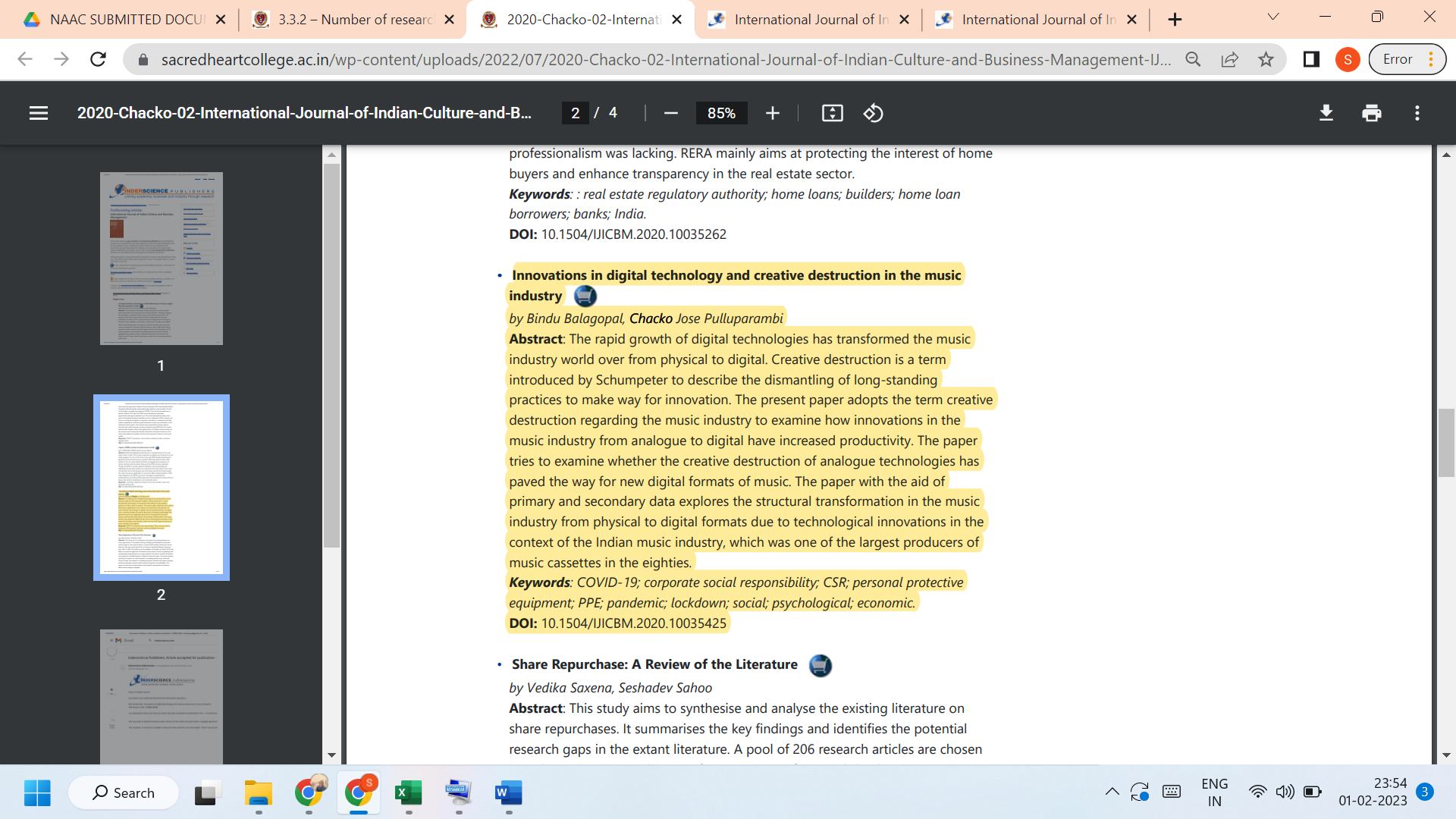 Link to the article:https://www.inderscience.com/info/ingeneral/forthcoming.php?jcode=ijicbm